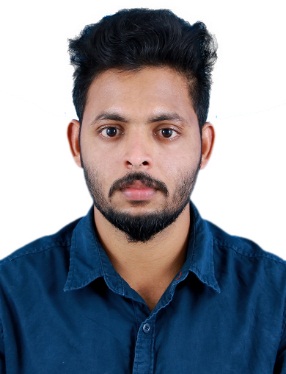 Passport Details Date Of Issue: 02/06/2016Date Of Expiry: 01/06/2026Visa Status :Visit Visa. Project SummaryProject I :Project Name:    Online Organ Donation SystemTeam Size             : 3Profile: Team Member (Programming) & Client interactionTechnologies:Asp.Net & SQL ServerProject II :Project Name:    Student Information SystemTeam Size             : 2Profile: Team Member (Programming) & Client interactionTechnologies:JAVA (Core), J2EE, and MySQL 5.0Personal DetailsDOB			:	14th October 1994Sex			:	MaleCitizenship		:	IndianCurrent Location	:	Cochin, KeralaHobbies		:	Travelling, Music, FootballDeclarationI hereby declare that the above statements are true and complete to the best of my knowledge and belief.Date:Place:(IRSHAD)Career ObjectivesA  mature, Positive and Hardworking individual, who always strives to achieve the highest standard possible at any given task, To get Profession that is challenging,Encouraging and other great deal of Exposure to Latest trends. Being a Person withDetermination and Dedication nature,Seeking a position to apply the knowledge that I have learned and explore abilities, skills, towards my duties and to excel in field of Java android and accounting. I will try my best for the betterment of the OrganizationSkillsJava Technologies: Servlets, JSP
Frameworks: Struts, Spring, JSF
ORM Tool: Hibernate
Languages: JAVA,PHP      Platforms: Android
Web Technologies: Java Script, jQuery, Ajax
Web Server: Tomcat, Jboss, Glass fish 
Operating Systems: Windows Family
Databases: MySql, Oracle
IDE: Eclipse, Net beans, Android Studio
Other: Tally ERP (VAT)Work HistoryHaving 1 year of experience in developing Web and Enterprise Applications using technologies  J2EE, JSF, Spring, Hibernate and Android App DevelomentHands on Experience in Core JAVA  ,JDBC, Servlets, JSP, Ajax, JavaScript and JQuery.Hands on experience in usingGlassFish, Tomcat, Jboss serversHands on experience in using Eclipse, Netbeans, Android StudioExperience in MySql databaseGood Team player and also have ability to work independentlyAdaptive to Learn New TechnologiesEasily mingle with any environment and hardworking natureExcellent programming skills in JavaExcellent programming skills in AndroidEducationEmployment Summary                  Has Worked with Right Soft Options as a Java and Android Trainer at KochiWorked as Trainee(for 3 Months) at Logic Software Solution at Kochi